Z   P  R  A  V  O  D  A  J  –  3 .  K L M  - D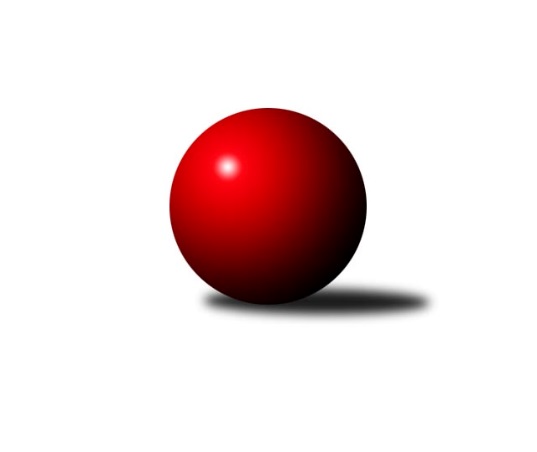 06Ročník 2018/2019	27.10.2018	   Šesté kolo přineslo změnu ve vedení soutěže, Prušánky prohrou ve Zlíně přenechávají první pozici Zlínu, ten jako jediný zatím nepoznal kalich hořkosti z prohry v utkání. Velkou radost z první výhry mají hráči Ivančic, ve vyrovnaném utkání nakonec přehrávají doma hráče z Mistřína. V tomto kole jsou i dva úspěchy hostujících družstev České Budějovice v Ratíškovicích a Husovice v Jihlavě, shodně 2:6 ve svůj prospěch.Nejlepšího výkonu v tomto kole: 3336 dosáhlo družstvo: TJ Centropen Dačice BNejlepší výkon utkání: 593 - Libor KočovskýSouhrnný přehled výsledků:KK Réna Ivančice 	- TJ Sokol Mistřín	5:3	3157:3128	(11.0:13.0)	27.10.TJ Centropen Dačice B	- TJ Sokol Slavonice 	6:2	3336:3214	(13.5:10.5)	27.10.SK Baník Ratiškovice	- TJ Loko. Č. Budějovice	2:6	3213:3328	(9.0:15.0)	27.10.TJ Start Jihlava 	- TJ Sokol Husovice C	2:6	3160:3243	(7.0:17.0)	27.10.KK Slavoj Žirovnice 	- TJ Sokol Šanov	7:1	3297:3132	(17.0:7.0)	27.10.KC Zlín	- SK Podlužan Prušánky	6:2	3299:3227	(13.0:11.0)	27.10.Tabulka družstev:	1.	KC Zlín	6	5	1	0	34.0 : 14.0 	75.0 : 69.0 	 3234	11	2.	SK Podlužan Prušánky	6	5	0	1	34.0 : 14.0 	89.5 : 54.5 	 3305	10	3.	KK Slavoj Žirovnice 	6	4	0	2	29.5 : 18.5 	82.0 : 62.0 	 3200	8	4.	TJ Centropen Dačice B	6	3	1	2	26.0 : 22.0 	71.5 : 72.5 	 3203	7	5.	TJ Sokol Husovice C	6	2	2	2	25.0 : 23.0 	78.5 : 65.5 	 3224	6	6.	TJ Lokomotiva České Budějovice	6	3	0	3	25.0 : 23.0 	72.5 : 71.5 	 3203	6	7.	TJ Sokol Šanov	6	3	0	3	22.0 : 26.0 	64.0 : 80.0 	 3206	6	8.	TJ Sokol Mistřín	6	2	0	4	22.0 : 26.0 	76.5 : 67.5 	 3185	4	9.	TJ Start Jihlava 	6	2	0	4	21.0 : 27.0 	68.0 : 76.0 	 3217	4	10.	TJ Sokol Slavonice 	6	2	0	4	19.0 : 29.0 	73.0 : 71.0 	 3174	4	11.	SK Baník Ratiškovice	6	2	0	4	15.5 : 32.5 	55.0 : 89.0 	 3192	4	12.	KK Réna Ivančice 	6	1	0	5	15.0 : 33.0 	58.5 : 85.5 	 3099	2  Podrobné výsledky kola:	 KK Réna Ivančice 	3157	5:3	3128	TJ Sokol Mistřín	Jaroslav Mošať	126 	 125 	 157 	127	535 	 3:1 	 510 	 118	133 	 146	113	Jakub Cizler	Tomáš Buršík	150 	 130 	 143 	144	567 	 3:1 	 528 	 136	144 	 121	127	Zbyněk Bábíček	Marek Čech	102 	 150 	 114 	115	481 	 1:3 	 506 	 128	128 	 124	126	Jaroslav Polášek	Tomáš Hrdlička	117 	 136 	 131 	134	518 	 3:1 	 490 	 127	123 	 124	116	Josef Toman	Dalibor Šalplachta	123 	 136 	 127 	150	536 	 1:3 	 553 	 137	145 	 145	126	Luděk Svozil	Miroslav Nemrava	124 	 127 	 144 	125	520 	 0:4 	 541 	 129	130 	 153	129	Martin Fialarozhodčí: Michal HrdličkaNejlepší výkon utkání: 567 - Tomáš Buršík	 TJ Centropen Dačice B	3336	6:2	3214	TJ Sokol Slavonice 	Jiří Malínek	159 	 123 	 147 	126	555 	 2:2 	 513 	 128	148 	 109	128	Stanislav Tichý	Petr Janák	149 	 140 	 139 	149	577 	 3:1 	 550 	 131	129 	 156	134	Pavel Blažek	Tomáš Pospíchal	141 	 120 	 151 	142	554 	 3:1 	 516 	 144	115 	 124	133	Zdeněk Holub	Tomáš Bártů	146 	 133 	 148 	135	562 	 3:1 	 522 	 132	135 	 131	124	Láďa Chalupa	Petr Semorád	144 	 137 	 127 	131	539 	 1.5:2.5 	 538 	 145	140 	 122	131	Jiří Matoušek	Milan Kabelka *1	133 	 133 	 146 	137	549 	 1:3 	 575 	 124	154 	 147	150	Michal Dostálrozhodčí: Zdeněk Blecha
střídání: *1 od 61. hodu Lukáš KřížekNejlepší výkon utkání: 577 - Petr Janák	 SK Baník Ratiškovice	3213	2:6	3328	TJ Loko. České Budějovice	Tomáš Koplík	135 	 123 	 123 	122	503 	 0:4 	 578 	 139	128 	 159	152	Martin Voltr	Michal Tušl	137 	 117 	 157 	111	522 	 2:2 	 568 	 130	170 	 135	133	Tomáš Reban	Dominik Schüller	137 	 145 	 136 	125	543 	 2:2 	 538 	 132	123 	 149	134	Tomáš Polánský	Václav Podéšť	138 	 128 	 138 	132	536 	 2:2 	 541 	 129	143 	 131	138	Zdeněk Kamiš	Josef Něnička	154 	 143 	 133 	143	573 	 2:2 	 554 	 121	141 	 136	156	Jiří Reban	Viktor Výleta	136 	 143 	 127 	130	536 	 1:3 	 549 	 127	144 	 140	138	Pavel Černýrozhodčí: Koplík VáclavNejlepší výkon utkání: 578 - Martin Voltr	 TJ Start Jihlava 	3160	2:6	3243	TJ Sokol Husovice C	Lukáš Novák	131 	 148 	 114 	132	525 	 1:3 	 545 	 142	127 	 131	145	Martin Gabrhel	Petr Votava	135 	 145 	 127 	125	532 	 0:4 	 579 	 152	152 	 141	134	Tomáš Válka	Martin Votava	132 	 141 	 135 	131	539 	 3:1 	 513 	 144	121 	 133	115	Igor Sedlák	Jiří Vlach	138 	 138 	 128 	132	536 	 1:3 	 562 	 147	132 	 143	140	Pavel Husar	Roman Doležal	131 	 129 	 134 	127	521 	 0:4 	 540 	 134	137 	 138	131	Radim Máca	Jaroslav Matějka	139 	 127 	 110 	131	507 	 2:2 	 504 	 121	134 	 122	127	Radim Meluzínrozhodčí: Doležal JosefNejlepší výkon utkání: 579 - Tomáš Válka	 KK Slavoj Žirovnice 	3297	7:1	3132	TJ Sokol Šanov	Miroslav Čekal	127 	 128 	 149 	118	522 	 1:3 	 557 	 138	140 	 141	138	Jiří Konvalinka	Pavel Ryšavý	122 	 144 	 147 	141	554 	 3:1 	 534 	 126	126 	 143	139	Aleš Procházka	David Švéda	152 	 123 	 148 	151	574 	 3:1 	 532 	 124	149 	 126	133	Milan Volf	Patrik Solař	131 	 121 	 128 	128	508 	 3:1 	 464 	 121	109 	 103	131	Michal Stieranka *1	František Kožich	133 	 137 	 141 	135	546 	 3:1 	 532 	 142	129 	 137	124	Petr Mika	Libor Kočovský	153 	 136 	 156 	148	593 	 4:0 	 513 	 124	132 	 118	139	Petr Bakajrozhodčí: vedoucí družstev
střídání: *1 od 61. hodu Stanislav ČervenkaNejlepší výkon utkání: 593 - Libor Kočovský	 KC Zlín	3299	6:2	3227	SK Podlužan Prušánky	Radek Janás	140 	 157 	 143 	138	578 	 1:3 	 578 	 151	130 	 152	145	Jan Zálešák	Tomáš Polášek	144 	 129 	 140 	128	541 	 2:2 	 529 	 147	132 	 124	126	Stanislav Esterka	Jindřich Kolařík	132 	 140 	 148 	136	556 	 3:1 	 541 	 138	139 	 130	134	Lukáš Hlavinka	Bronislav Fojtík	120 	 146 	 147 	128	541 	 2:2 	 544 	 146	137 	 130	131	Dominik Fojtík	Lubomír Matějíček	160 	 128 	 122 	144	554 	 2:2 	 511 	 130	136 	 124	121	Vojtěch Novák	Miroslav Málek	132 	 140 	 138 	119	529 	 3:1 	 524 	 130	135 	 126	133	Zdeněk Zálešákrozhodčí: Martin PolepilNejlepšího výkonu v tomto utkání: 578 kuželek dosáhli: Radek Janás, Jan ZálešákPořadí jednotlivců:	jméno hráče	družstvo	celkem	plné	dorážka	chyby	poměr kuž.	Maximum	1.	Jan Zálešák	SK Podlužan Prušánky	579.0	378.9	200.1	2.8	4/4	(613)	2.	Jiří Konvalinka	TJ Sokol Šanov	563.8	374.3	189.6	3.0	4/4	(594)	3.	Vojtěch Novák	SK Podlužan Prušánky	561.9	374.5	187.4	3.4	4/4	(586)	4.	Milan Kabelka	TJ Centropen Dačice B	560.5	372.7	187.8	4.5	3/4	(594)	5.	Martin Voltr	TJ Lokomotiva České Budějovice	558.4	361.7	196.7	2.2	5/5	(578)	6.	Zdeněk Zálešák	SK Podlužan Prušánky	557.6	368.7	188.9	1.6	4/4	(585)	7.	Jakub Kožich	KK Slavoj Žirovnice 	557.3	373.7	183.7	3.3	3/4	(566)	8.	Bronislav Fojtík	KC Zlín	553.4	371.0	182.4	4.0	4/4	(564)	9.	Viktor Výleta	SK Baník Ratiškovice	551.5	363.2	188.3	4.3	4/4	(586)	10.	Luděk Svozil	TJ Sokol Mistřín	551.4	366.4	185.0	3.4	4/4	(564)	11.	Tomáš Válka	TJ Sokol Husovice C	551.0	365.0	186.0	3.7	3/4	(579)	12.	Aleš Procházka	TJ Sokol Šanov	550.9	368.1	182.8	4.5	4/4	(589)	13.	Jaroslav Matějka	TJ Start Jihlava 	549.3	364.7	184.7	5.8	4/4	(577)	14.	Radim Máca	TJ Sokol Husovice C	548.4	365.5	182.9	5.1	4/4	(565)	15.	Patrik Solař	KK Slavoj Žirovnice 	547.1	369.4	177.8	5.0	4/4	(576)	16.	Radek Janás	KC Zlín	546.8	367.5	179.3	6.9	4/4	(578)	17.	Jiří Malínek	TJ Centropen Dačice B	546.7	366.3	180.4	5.4	4/4	(584)	18.	Dominik Fojtík	SK Podlužan Prušánky	545.4	371.2	174.2	4.3	3/4	(596)	19.	Martin Fiala	TJ Sokol Mistřín	544.5	368.7	175.8	5.1	4/4	(576)	20.	Michal Dostál	TJ Sokol Slavonice 	544.4	358.8	185.7	4.1	3/3	(575)	21.	Petr Mika	TJ Sokol Šanov	544.3	365.9	178.3	2.5	4/4	(570)	22.	Pavel Blažek	TJ Sokol Slavonice 	543.0	365.3	177.8	4.3	3/3	(585)	23.	Petr Votava	TJ Start Jihlava 	542.8	370.4	172.4	6.1	4/4	(552)	24.	Miroslav Málek	KC Zlín	541.0	370.0	171.0	4.2	3/4	(561)	25.	Stanislav Esterka	SK Podlužan Prušánky	539.8	363.2	176.7	4.7	3/4	(568)	26.	Lukáš Novák	TJ Start Jihlava 	539.7	365.3	174.4	6.6	4/4	(596)	27.	Libor Kočovský	KK Slavoj Žirovnice 	539.7	372.2	167.5	4.4	4/4	(593)	28.	Martin Votava	TJ Start Jihlava 	539.6	369.9	169.7	5.7	4/4	(553)	29.	Pavel Husar	TJ Sokol Husovice C	539.3	364.6	174.8	4.8	4/4	(563)	30.	David Švéda	KK Slavoj Žirovnice 	539.3	370.8	168.6	5.1	3/4	(574)	31.	Dominik Schüller	SK Baník Ratiškovice	539.0	355.0	184.0	6.9	4/4	(566)	32.	Zdeněk Kamiš	TJ Lokomotiva České Budějovice	538.3	362.9	175.4	3.6	5/5	(607)	33.	Radim Meluzín	TJ Sokol Husovice C	538.1	359.6	178.5	4.3	4/4	(563)	34.	František Kožich	KK Slavoj Žirovnice 	537.3	369.8	167.5	5.5	4/4	(582)	35.	Milan Volf	TJ Sokol Šanov	536.8	366.9	169.9	5.6	4/4	(557)	36.	Lukáš Hlavinka	SK Podlužan Prušánky	536.7	361.7	175.0	1.7	3/4	(553)	37.	Lubomír Matějíček	KC Zlín	536.3	362.8	173.5	4.8	4/4	(563)	38.	Michal Tušl	SK Baník Ratiškovice	535.8	359.3	176.4	7.6	3/4	(569)	39.	Miroslav Nemrava	KK Réna Ivančice 	534.8	362.8	171.9	5.2	4/4	(547)	40.	Jiří Reban	TJ Lokomotiva České Budějovice	533.7	359.8	173.9	6.5	5/5	(554)	41.	Petr Janák	TJ Centropen Dačice B	533.2	354.7	178.5	4.7	4/4	(577)	42.	Tomáš Buršík	KK Réna Ivančice 	532.3	354.4	177.9	5.3	4/4	(567)	43.	Martin Gabrhel	TJ Sokol Husovice C	532.3	365.0	167.3	6.2	4/4	(545)	44.	Roman Doležal	TJ Start Jihlava 	530.8	355.0	175.8	5.1	4/4	(551)	45.	Tomáš Reban	TJ Lokomotiva České Budějovice	529.4	363.1	166.3	8.5	4/5	(568)	46.	Pavel Černý	TJ Lokomotiva České Budějovice	529.3	362.6	166.7	7.6	5/5	(551)	47.	Tomáš Bártů	TJ Centropen Dačice B	528.8	354.2	174.7	5.3	3/4	(562)	48.	Jiří Svoboda	TJ Sokol Slavonice 	528.8	373.5	155.3	5.3	2/3	(549)	49.	Zdeněk Holub	TJ Sokol Slavonice 	528.7	353.3	175.3	5.4	3/3	(560)	50.	Karel Ivaniš	KC Zlín	528.3	354.3	174.0	5.0	3/4	(574)	51.	Zbyněk Bábíček	TJ Sokol Mistřín	527.5	351.8	175.8	6.9	4/4	(559)	52.	Petr Semorád	TJ Centropen Dačice B	526.0	359.7	166.3	7.0	3/4	(539)	53.	Josef Toman	TJ Sokol Mistřín	525.6	354.6	171.0	7.0	4/4	(596)	54.	Václav Podéšť	SK Baník Ratiškovice	524.8	356.6	168.3	5.5	4/4	(542)	55.	Jakub Cizler	TJ Sokol Mistřín	524.8	354.5	170.3	5.3	4/4	(610)	56.	Tomáš Pospíchal	TJ Centropen Dačice B	522.3	372.9	149.4	8.1	3/4	(554)	57.	Miroslav Bartoška	TJ Sokol Slavonice 	521.1	357.8	163.4	9.5	2/3	(575)	58.	Aleš Zálešák	SK Baník Ratiškovice	519.0	359.0	160.0	6.1	4/4	(560)	59.	Jiří Matoušek	TJ Sokol Slavonice 	518.3	358.0	160.3	4.1	3/3	(544)	60.	Dalibor Šalplachta	KK Réna Ivančice 	518.2	355.2	163.0	5.4	4/4	(552)	61.	Tomáš Polánský	TJ Lokomotiva České Budějovice	518.0	354.2	163.8	8.9	5/5	(551)	62.	Miroslav Čekal	KK Slavoj Žirovnice 	516.3	348.7	167.7	5.2	3/4	(533)	63.	Jindřich Kolařík	KC Zlín	516.2	351.0	165.2	6.0	3/4	(556)	64.	Tomáš Hrdlička	KK Réna Ivančice 	516.0	350.0	166.0	6.0	4/4	(532)	65.	Igor Sedlák	TJ Sokol Husovice C	515.7	351.3	164.3	6.2	4/4	(552)	66.	Jiří Vlach	TJ Start Jihlava 	514.3	363.8	150.6	7.8	4/4	(559)	67.	Tomáš Koplík	SK Baník Ratiškovice	508.8	351.7	157.2	10.3	3/4	(526)	68.	Jaroslav Polášek	TJ Sokol Mistřín	508.3	358.8	149.5	6.0	3/4	(536)	69.	Stanislav Tichý	TJ Sokol Slavonice 	499.5	348.3	151.3	8.0	2/3	(521)	70.	Marek Čech	KK Réna Ivančice 	497.4	348.9	148.6	10.4	3/4	(512)		Tomáš Polášek	KC Zlín	564.8	372.0	192.8	2.0	2/4	(584)		Josef Něnička	SK Baník Ratiškovice	558.8	373.3	185.5	3.3	2/4	(580)		Karel Fabeš	TJ Centropen Dačice B	551.0	355.0	196.0	4.0	1/4	(551)		Lukáš Prkna	TJ Centropen Dačice B	550.5	372.5	178.0	5.0	2/4	(565)		Martin Tesařík	SK Podlužan Prušánky	549.5	359.0	190.5	6.0	2/4	(566)		Jaromír Šula	TJ Sokol Husovice C	547.0	390.0	157.0	4.0	1/4	(547)		Radim Abrahám	KC Zlín	546.5	359.5	187.0	2.5	2/4	(550)		Jiří Trávníček	TJ Sokol Husovice C	543.0	373.0	170.0	7.0	1/4	(543)		Pavel Ryšavý	KK Slavoj Žirovnice 	534.0	370.5	163.5	9.0	2/4	(554)		Petr Bakaj	TJ Sokol Šanov	532.5	362.0	170.5	7.0	2/4	(552)		Daniel Bašta	KK Slavoj Žirovnice 	532.0	355.0	177.0	3.0	1/4	(532)		Stanislav Zálešák	TJ Sokol Mistřín	531.5	369.7	161.8	7.0	2/4	(547)		Jaroslav Mošať	KK Réna Ivančice 	528.0	355.2	172.8	2.0	2/4	(535)		Láďa Chalupa	TJ Sokol Slavonice 	522.0	332.0	190.0	3.0	1/3	(522)		Stanislav Červenka	TJ Sokol Šanov	522.0	364.0	158.0	6.8	2/4	(536)		Michal Pálka	SK Podlužan Prušánky	516.0	357.0	159.0	10.0	1/4	(516)		Jan Sýkora	TJ Lokomotiva České Budějovice	507.0	342.0	165.0	8.0	1/5	(507)		Tomáš Červenka	TJ Sokol Šanov	506.5	355.5	151.0	11.3	2/4	(527)		Eduard Kremláček	KK Réna Ivančice 	491.5	339.5	152.0	6.5	2/4	(493)		Petr Trusina	TJ Sokol Husovice C	491.0	353.0	138.0	16.0	1/4	(491)		Michal Stieranka	TJ Sokol Šanov	490.5	352.8	137.8	9.0	2/4	(534)		Luboš Staněk	KK Réna Ivančice 	489.0	353.0	136.0	13.0	1/4	(489)		Karel Kunc	TJ Centropen Dačice B	486.0	342.0	144.0	11.0	1/4	(486)Sportovně technické informace:Zápisy z utkání mi prosím posílejte řádně vyplněné, první v pořadí je pouze příjmení (nepoužívejte pouze velká písmena)  o řádek níže je jméno a o řádek níže je registrační číslo. Prosím,  nezapomínejte do poznámky v zápisu o utkání jasně určit status startu hráče mimo soupisku.start náhradníkadopsání na soupiskuStále není jasno jak uvádět příjmení a jméno, je nutné použít diakritiku při vyplňování.Zápis mi prosím pošlete i přes skutečnost, že byl vygenerován systémem kuzelky.com. Nejlepší bude zápis z utkání odeslat hned po utkání, mám více času reagovat na případné nesrovnalosti.Adresy kam vždy zápis posílat: petr.kohlicek@seznam.cz, petr.kohlicek@kuzelky.cz Starty náhradníků:registrační číslo	jméno a příjmení 	datum startu 	družstvo	číslo startu23902	Láďa Chalupa	27.10.2018	TJ Sokol Slavonice 	1x8271	Josef Něnička	27.10.2018	SK Baník Ratiškovice	3x25483	Stanislav Tichý	27.10.2018	TJ Sokol Slavonice 	3x
Hráči dopsaní na soupisku:registrační číslo	jméno a příjmení 	datum startu 	družstvo	Program dalšího kola:7. kolo3.11.2018	so	13:00	SK Podlužan Prušánky - TJ Sokol Husovice C	3.11.2018	so	16:00	TJ Sokol Šanov - TJ Start Jihlava 	3.11.2018	so	10:00	TJ Lokomotiva České Budějovice - KK Slavoj Žirovnice 	3.11.2018	so	13:30	TJ Sokol Slavonice  - SK Baník Ratiškovice	3.11.2018	so	10:00	TJ Sokol Mistřín - TJ Centropen Dačice B	3.11.2018	so	16:00	KC Zlín - KK Réna Ivančice Zpracoval: Petr Kohlíček, GSM 775 26 27 28Dne: 27.10.2018Nejlepší šestka kola - absolutněNejlepší šestka kola - absolutněNejlepší šestka kola - absolutněNejlepší šestka kola - absolutněNejlepší šestka kola - dle průměru kuželenNejlepší šestka kola - dle průměru kuželenNejlepší šestka kola - dle průměru kuželenNejlepší šestka kola - dle průměru kuželenNejlepší šestka kola - dle průměru kuželenPočetJménoNázev týmuVýkonPočetJménoNázev týmuPrůměr (%)Výkon1xLibor KočovskýŽirovnice5931xLibor KočovskýŽirovnice111.675931xTomáš VálkaHusovice C5791xTomáš VálkaHusovice C108.895792xMartin VoltrČeské Buděj.5781xTomáš BuršíkRéna Ivančice108.425673xJan ZálešákPrušánky5781xDavid ŠvédaŽirovnice108.095741xRadek JanásKC Zlín5783xJan ZálešákPrušánky106.595781xPetr JanákDačice B5771xRadek JanásKC Zlín106.59578